Peer Observation- Based on AMPSDate:                                                           Peer Observed:                                                                                       Peer: Reviewing: SkillKey: A: Adequate I: Ineffective D: Deficient Key: A: Adequate I: Ineffective D: Deficient Key: A: Adequate I: Ineffective D: Deficient Key: A: Adequate I: Ineffective D: Deficient Key: A: Adequate I: Ineffective D: Deficient Key: A: Adequate I: Ineffective D: Deficient Body PositionStabilizesStabilizesTransiently loses balance, wobbles, propsTransiently loses balance, wobbles, propsTransiently loses balance, wobbles, propsBody PositionAlignsAlignsPersistently leans, propsPersistently leans, propsPersistently leans, propsBody PositionPositionsPositionsAwkward arm/body position ‘elbow up’Awkward arm/body position ‘elbow up’Awkward arm/body position ‘elbow up’Obtaining & holdingReachesReachesEffort or ‘stiffness’ when reaching/placing task objects, stiff bending when reaching/ placing task objectsEffort or ‘stiffness’ when reaching/placing task objects, stiff bending when reaching/ placing task objectsEffort or ‘stiffness’ when reaching/placing task objects, stiff bending when reaching/ placing task objectsObtaining & holdingBendsBendsDecreased trunk mobility when reaching/ placing task objects, ‘stiff’ bending when sitting down or squattingDecreased trunk mobility when reaching/ placing task objects, ‘stiff’ bending when sitting down or squattingDecreased trunk mobility when reaching/ placing task objects, ‘stiff’ bending when sitting down or squattingObtaining & holdingGripsGrips“grip slips” when interacting with task objects“grip slips” when interacting with task objects“grip slips” when interacting with task objectsObtaining & holdingManipulatesManipulatesIn-hand manipulation of task objects “fumbles”In-hand manipulation of task objects “fumbles”In-hand manipulation of task objects “fumbles”Obtaining & holdingCoordinatesCoordinatesGrip slip or fumbles when using two body parts to stabilize task objects, the motor aspect of stabilizing task objectsGrip slip or fumbles when using two body parts to stabilize task objects, the motor aspect of stabilizing task objectsGrip slip or fumbles when using two body parts to stabilize task objects, the motor aspect of stabilizing task objectsMoving self & ObjectsMovesMovesIncreased effort or instability when pushing or pulling task objects, propelling wheelchair, pulling on clothing, opening drawers and doorsIncreased effort or instability when pushing or pulling task objects, propelling wheelchair, pulling on clothing, opening drawers and doorsIncreased effort or instability when pushing or pulling task objects, propelling wheelchair, pulling on clothing, opening drawers and doorsMoving self & ObjectsLiftsLiftsIncreased effort when lifting, slides task objects that most people liftIncreased effort when lifting, slides task objects that most people liftIncreased effort when lifting, slides task objects that most people liftMoving self & ObjectsWalksWalks‘Wobbles’ or is unstable when walking, props and walks‘Wobbles’ or is unstable when walking, props and walks‘Wobbles’ or is unstable when walking, props and walksMoving self & ObjectsTransportTransportMotor aspect of carrying task objectsMotor aspect of carrying task objectsMotor aspect of carrying task objectsMoving self & ObjectsCalibratesCalibratesRegulation of force, speed or extend of movementRegulation of force, speed or extend of movementRegulation of force, speed or extend of movementMoving self & ObjectsFlowsFlowsFluid quality of arm and hand movementFluid quality of arm and hand movementFluid quality of arm and hand movementSustainEnduresEnduresObvious physical (vs. mental) fatigueObvious physical (vs. mental) fatigueObvious physical (vs. mental) fatigueSustainPacesPacesRate or tempo (slow, uneven, rushed)Rate or tempo (slow, uneven, rushed)Rate or tempo (slow, uneven, rushed)SustainHeeds Heeds Keeps the plot, heeds essential goal (task)Keeps the plot, heeds essential goal (task)Keeps the plot, heeds essential goal (task)Applying KnowledgeChoosesChoosesDoes not choose, chooses wrong or different, or chooses extraDoes not choose, chooses wrong or different, or chooses extraDoes not choose, chooses wrong or different, or chooses extraApplying KnowledgeUsesUsesUse plate as plate, knife as knife, proper tools for the proper job, sanitary useUse plate as plate, knife as knife, proper tools for the proper job, sanitary useUse plate as plate, knife as knife, proper tools for the proper job, sanitary useApplying KnowledgeHandlesHandlesHandles with care, delays in holding or stabilizing objects; process aspects of holding stabilizing, and supporting objectsHandles with care, delays in holding or stabilizing objects; process aspects of holding stabilizing, and supporting objectsHandles with care, delays in holding or stabilizing objects; process aspects of holding stabilizing, and supporting objectsApplying KnowledgeInquiresInquiresAsk for information client should know, repeatedly asks for informationAsk for information client should know, repeatedly asks for informationAsk for information client should know, repeatedly asks for informationTemporal OrganisationInitiatesInitiatesHesitate to start (action or step), omit stepsHesitate to start (action or step), omit stepsHesitate to start (action or step), omit stepsTemporal OrganisationContinuesContinuesInterrupts action sequences of steps, pauses during a series of actions(action or step)Interrupts action sequences of steps, pauses during a series of actions(action or step)Interrupts action sequences of steps, pauses during a series of actions(action or step)Temporal OrganisationSequencesSequencesLogical ordering of steps, strange order (steps)Logical ordering of steps, strange order (steps)Logical ordering of steps, strange order (steps)Temporal OrganisationTerminatesTerminatesToo long, too little; enough, but not too muchToo long, too little; enough, but not too muchToo long, too little; enough, but not too muchOrganise Space and ObjectsSearches/LocateSearches/LocateLogical search process, finding skillLogical search process, finding skillLogical search process, finding skillOrganise Space and ObjectsGathersGathersBrings together “regathers ”Brings together “regathers ”Brings together “regathers ”Organise Space and ObjectsOrganizesOrganizesWorkspace crowded or too spread out, spatially arranging clothingWorkspace crowded or too spread out, spatially arranging clothingWorkspace crowded or too spread out, spatially arranging clothingOrganise Space and ObjectsRestoresRestoresLeaves workspace neat and clean, puts tools and material awayLeaves workspace neat and clean, puts tools and material awayLeaves workspace neat and clean, puts tools and material awayOrganise Space and ObjectsNavigatesNavigatesBumps into; movement trajectory of arm, hand, body and wheelchairBumps into; movement trajectory of arm, hand, body and wheelchairBumps into; movement trajectory of arm, hand, body and wheelchairAdapting performanceNotice/RespondsNotice/RespondsNotices and responds, action of objects, placement or alignment of objects, open doors or drawersNotices and responds, action of objects, placement or alignment of objects, open doors or drawersNotices and responds, action of objects, placement or alignment of objects, open doors or drawersAdapting performanceAdjustsAdjustsGo to, go get; lock, unlock; turn off; turn up, turn downGo to, go get; lock, unlock; turn off; turn up, turn downGo to, go get; lock, unlock; turn off; turn up, turn downAdapting performanceAccommodatesAccommodatesChanges method within workspace, relocates objects within workspace, ask for helpChanges method within workspace, relocates objects within workspace, ask for helpChanges method within workspace, relocates objects within workspace, ask for helpAdapting performanceBenefitsBenefitsADL motor or process skill problems recur or persist, verbal cues do not helpADL motor or process skill problems recur or persist, verbal cues do not helpADL motor or process skill problems recur or persist, verbal cues do not help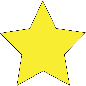 Identify two strengths:Identify two strengths: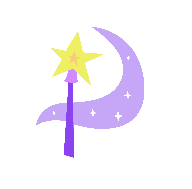 Identify an area for development / suggest a different approach: 